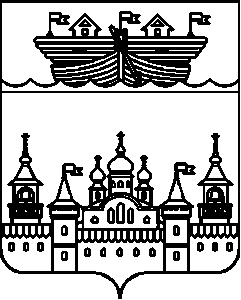 АДМИНИСТРАЦИЯ ВОЗДВИЖЕНСКОГО СЕЛЬСОВЕТАВОСКРЕСЕНСКОГО МУНИЦИПАЛЬНОГО РАЙОНАНИЖЕГОРОДСКОЙ ОБЛАСТИПОСТАНОВЛЕНИЕ17 октября 2017 года 									 № 100О внесении изменений в административный регламент администрации Воздвиженского сельсовета по предоставлению муниципальной услуги «Ведение адресного хозяйства (присвоение почтового адреса жилому дому, другим строениям и земельным участкам) на территории Воздвиженского сельсовета», утверждённый постановление администрации Воздвиженского сельсовета Воскресенского муниципального района Нижегородской области                      от 21 марта 2013 года № 17  	В соответствии с распоряжением  Правительства Российской Федерации                 от 31.01.2017 №147-р «Постановка на кадастровый учёт земельных участков                      и объектов недвижимого имущества», и в целях приведения нормативного правового акта в соответствии с законодательством, администрация Воздвиженского сельсовета Воскресенского муниципального района Нижегородской области  постановляет:1. Внести в административный регламент администрации Воздвиженского сельсовета по предоставлению муниципальной услуги «Ведение адресного хозяйства (присвоение почтового адреса жилому дому, другим строениям                           и земельным участкам) на территории Воздвиженского сельсовета», утверждённый постановление администрации Воздвиженского сельсовета Воскресенского муниципального района Нижегородской области  от 21 марта 2013 года № 17 следующие изменения:1.1. В абзаце 1 пункта 2.4. главы 2 слова «не может составлять более 30 дней» заменить словами «не может составлять более 12 дней»;1.2.В абзаце 2 пункта 2.4. главы 2 слова «в течение 30 дней со дня регистрации заявителя» заменить словами «в течение 12 дней со дня регистрации заявителя»;1.3.В пункт 3.3.2 главы 3  слова «не более 10 дней» заменить на слова                        «не более 2 дней»;1.4.в подпункте а) пункт 3.4.3 главы 3 слова «в течение 5 рабочих дней» заменить на слова « в течении 2 рабочих дней»;1.5.В подпункте 3.4.5. главы 3 слова «в течение 5 дней» заменить на слова                   «в течении 2 дней»»1.6.В пункт 3.5.3. главы 3 слова «не более 14 дней» заменить словами                         «не более 12 дней»;1.7.В пункте 3.6.3. главы 3 слова «в течение 30 дней» заменить словами                     «в течении 12 дней»2.Обнародовать настоящее постановление на официальном  сайте администрации Воскресенского муниципального района.3.Контроль за исполнением настоящего постановления оставляю за собой.4.Настоящее решение вступает в силу со дня обнародования.Глава администрации Воздвиженского сельсоветаВоскресенского муниципального района Нижегородской области                                          	        И.Н. Охотников